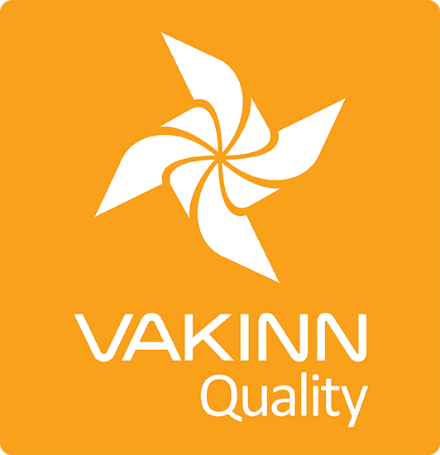 Tour Operators and Travel Agencies Operating Own Tours* Specific Quality Criteria  no. 230 - Checklist2nd edition 2018Self assessment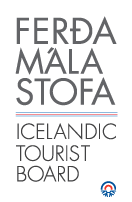 * Operators must fulfil other specific criteria applicable to their operations.In 4th edition the specific quality criteria is based on self-assessment checklists that applicants/participants complete themselves.  The applicable criteria must be completely fulfilled. A clear explanation of how each criterion is fulfilled must be given with reference to appropriate documentation e.g. employee handbook/quality manual, safety plans, photos etc. Random and/or criteria will be verified by the auditor.  * Wilderness is a place or area where it takes a minimum of two hours to get third party assistance. Please note; during summer mountain roads classified as F-roads are exempt from criteria 230-5.3 and 230-5.4.	230-1SafetyYesN/AHow fulfilled/explanation230-1.1The company has written safety plans covering all tours and services offered to customers. 230-1.2Safety plans are reviewed at least once a year.230-1.3Guides and other employees are briefed on safety plans every year. The briefing is done according to a written procedure.230-1.4 The company ensures that employees, guides and drivers operate according to safety plans. This is for example stated in employment contracts and subcontracting agreements230-1.5The company ensures that contingency plans are at hand on every tour.  230-1.6All guides and drivers can at all times easily contact the shift supervisor/immediate supervisor.230-1.7The company ensures that drivers and guides know where and how to call for assistance if needed, e.g. if a coach needs to be brought to the garage, they need assistance from the police or hospital/healthcare etc.230-1.8The company maintains a list of all drivers and guides, working on its behalf, employees and contractors alike, stating their education, training and experience.230-1.9The work environment of drivers and guides is assessed and their safety ensured, e.g.:  Facilities/room for work related gear and protective clothing.Sufficient legroom. Hands free microphone.Safety belts and rear view mirrors.230-1.10The company gathers information on safety plans of suppliers, who are not members of Vakinn. This is done according to a written procedure.230-1.11A checklist has been compiled for safety equipment on tours and excursions e.g.: First aid kit/equipment. Communication devices. Tracking devices. Extra clothing. Other equipment according to conditions on each tour.230-1.12The company has written guidelines on when to cancel tours due to weather.230-2 Permits and MaintenanceYesN/A How fulfilled/explanation 230-2.1All vehicles have a valid MOT certificate.230-2.2All vehicles intended for public service and group tours have passed the group transport licence check.230-2.3All drivers hold a valid driving licence and endorsements appropriate to the class of vehicle they drive.230-2.4The company keeps a register of drivers detailing drivers licence numbers, endorsement details and expiration date.230-2.5Vehicles are cleaned satisfactorily, both interior and exterior, according to written cleaning plans.230-2.6A written plan for the maintenance of vehicles is in place, detailing daily checks performed by the driver and weekly/monthly/yearly checks performed by the maintenance crew. The plan is adjusted to use and wear.230-3 Cooperation with Suppliers/PartnersYesN/A How fulfilled/explanation 230-3.1The company verifies that suppliers have all necessary licenses for their services. This is done according to a written procedure.230-3.2As a rule, the company visits suppliers and service providers to learn how their operations are conducted230-3.3The travel agency has written procedures on how to respond to changes in products or services that are provided by suppliers and partners.230-3.4The travel agency emphasizes doing business with accommodations that have been verified by Vakinn or another independent quality control system.230-3.5The travel agency emphasizes doing business with activity providers that have been verified by Vakinn or another independent quality control system.230-3.6Regular surveys are conducted among the clients to check their opinions on the performance of suppliers and service providers; ideas on how performance could be improved are forwarded when required.230-3.7The travel agency requires that all vehicles provided by suppliers/service providers must be up to the standards of Vakinn quality criteria.230-3.8The travel agency introduces the Vakinn quality system to Icelandic cooperating parties and encourages them to obtain a quality certification from Vakinn or another recognised quality control system.230-4 EnvironmentYesN/A How fulfilled/explanation 230-4.1Marked roads or recognised vehicle tracks are always used. Where this is not possible, e.g. in winter, driving across areas with delicate eco-system must be avoided, cf. the current Nature Conservation Act.230-4.2The company ensures that streams and rivers are only crossed in designated places and vehicles are only driven into rivers and out of them at an angle that prevents damage to riverbanks.230-4.3The company ensures that streams and rivers are only crossed in designated places and vehicles are only driven into rivers and out of them at an angle that prevents damage to riverbanks.230-4.4Customers are informed about toilet arrangements and measures are taken to ensure that they follow instructions where conventional facilities are not available.230-4.5All non-biodegradable refuse and/or equipment is removed.230-4.6The company has established rules on the idling of vehicle engines.230-4.7Customers are reminded of responsible behaviour towards the environment.230-5 Education and TrainingYesN/A How fulfilled/explanation 230-5.1Drivers and guides have completed certified training, e.g. are certified guides and/or have substantial experience appropriate for the tour in question.230-5.2Guides have completed the course Wilderness First Aid (Fyrsta hjálp 1, 20 hours) from ICE-SAR or a comparable course from another organization and attend a refresher course (4 hours) every two years.230-5.3At least one employee on tours through the wilderness*, e.g. guide or driver, has completed the course Wilderness First Responder (WFR) from ICE-SAR, or a comparable course from another organization, and attends a refresher course every three years.230-5.4At least one employee on tours through the wilderness*, e.g. guide or driver, has completed the course Navigation from ICE-SAR or a comparable course from another organisation.230-5.5Drivers in highland tours have substantial experience of driving in the wilderness: Driving on mountain tracks or challenging and difficult routes. Crossing rivers.230-5.6Drivers receive training in: How to provide information to passengers. How to support passenger comfort and well-being. The training is conducted according to a written procedure.